ЦЕНТРАЛЬНЫЙ ДОМ РОССИЙСКОЙ АРМИИ_______________________________________________________Методический отделМетодическое пособие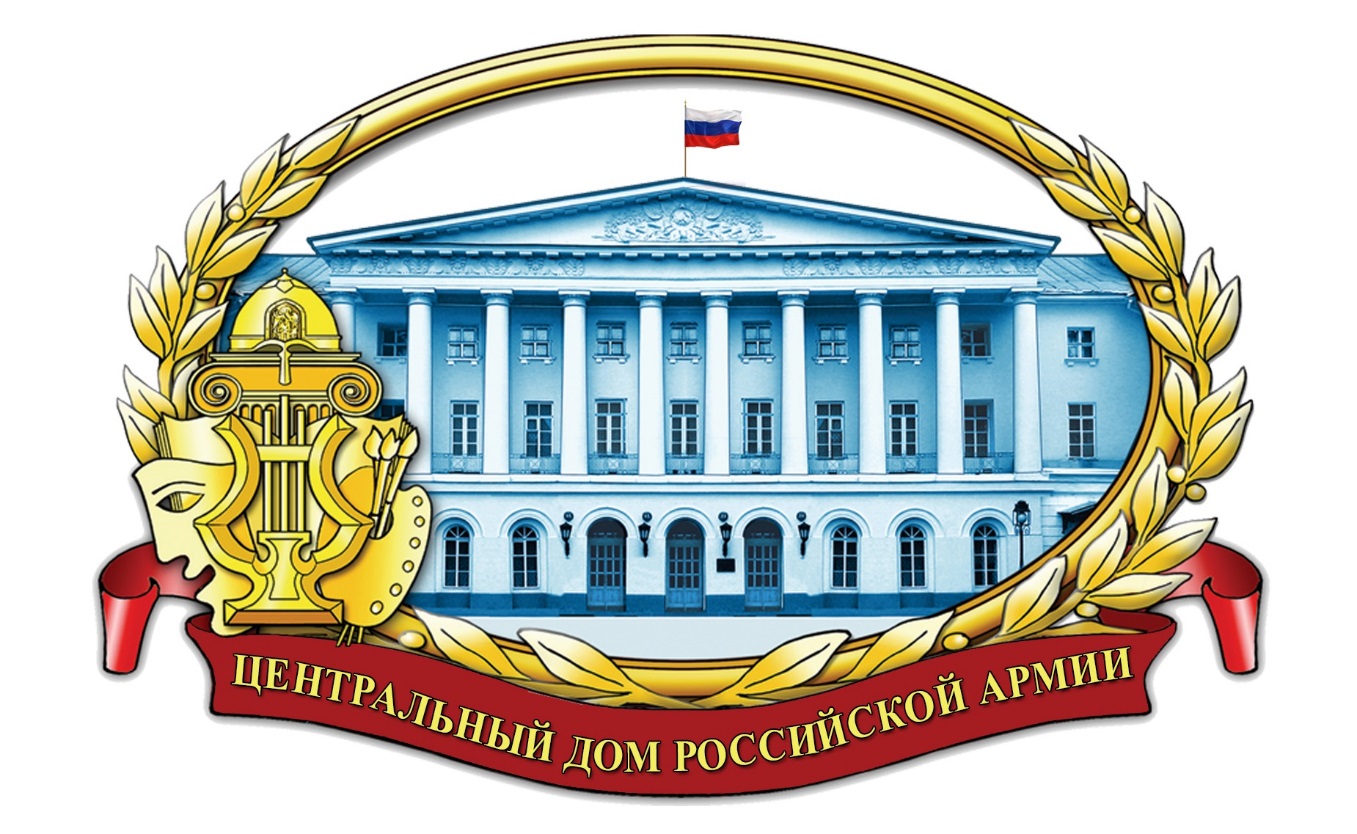 ДЛЯ ВАС, ЛЮБИМЫЕ(сборник сценариев мероприятий, посвященныхпразднику – Международному женскому дню)Москва2019 г.Ответственный за выпускначальник методического отделазаслуженный работник культуры РФД.В.ХробостовСоставители:начальник методического отделазаслуженный работник культуры РФД.В.Хробостов,заместитель начальника методического отделаЕ.К.Гурьянова,ведущий методистзаслуженный работник культуры РФ     В.А. Дмитриченко,инструкторзаслуженный деятель искусств РФ  			             В.Н.Симаков                                 методисты: О.Н.Барбашев,Н.М.Шипилова,Компьютерная обработка:Н.М.ШипиловаОтзывы, замечания и предложения просим направлять по адресу:. Москва, Суворовская пл., д.2Центральный Дом Российской Армииимени М.В. Фрунзе,методический отделКонтактные телефоны: (495) 681-56-17, 681-28-07Факс: (495) 681-52-20Уважаемые коллеги!Приближается   праздничная   дата – Международный   женский   день 8 марта. В связи с этим предлагаем вашему вниманию практический материал, который при соответствующем творческом подходе может быть использован при подготовке и проведении тематических вечеров и утренников, концертных программ, бесед и информаций, концертных программ, бесед и других массовых мероприятий, посвященных Дню 8 марта.Вашему вниманию предлагаются несколько сценариев мероприятий, 
посвященных Международному женскому дню 8 Марта, присланных на XII Всероссийский конкурс на лучшие практические результаты культурно-досуговой деятельности учреждений культуры Российской Федерации «Золотой сокол».Акция «Для счастья женщина приходит в этот мир»для военнослужащих по призывуИнформационный материалАкция для военнослужащих по призыву «Для счастья женщина приходит в этот мир» проводится в форме тематического вечера с двумя ведущими. Основное его достоинство – высокая информационная насыщенность и весьма активная подача материала с непосредственным участием в проведении вечера самих зрителей, что обеспечивает эффективность и действенность предлагаемого мероприятия.Акцию, посвященную Международному женскому дню, мы проводим каждый год. Военнослужащие по призыву активно участвуют в мероприятии. Таким образом, военнослужащие по призыву также, как мы, погружаются в атмосферу праздника и получают огромное удовольствие от участия в акции.Цель: Воспитание бережного отношения к женщинам: мамам, сестрам, бабушкам.Задачи:Познакомить военнослужащих по призыву с историей появления в календаре Международного женского дня, с ролью женщин в развитии общества.Развивать творческий потенциал, артистизм, выразительность чтения среди военнослужащих по призыву.Создать атмосферу праздника, доставить чувство радости.Состав участников: военнослужащие по призыву.Высокую политическую активность, самоотверженность в труде, массовый героизм проявили советские женщины в годы Великой Отечественной войны.По мнению историков первый бой советские женщины приняли в Брестской крепости 22 июня 1941 года. В рядах защитников крепости сражались плечом к плечу со своими мужьями жены командиров. Женщин с винтовками, с пистолетами, с гранатами в руках можно было встретить на разных участках обороны крепости.Женская активность в годы Великой Отечественной войны поражает своей массовостью, многогранностью и не находит аналогов в истории.Женщина стала ведущей фигурой экономики, составив 2/3 всех рабочих и служащих и 3/4 всех тружеников сельского хозяйства. С первых дней войны, заявив «мужских профессий больше нет!», женщины совершили уникальный профессиональный прорыв: среди них были лесорубы, шахтеры, нефтяники, металлурги, грузчики, сварщики, трактористы, комбайнеры. Если до войны женщины составляли 9% среди механизаторов, то в 1944 году их доля была равна 60%. Женщины выступали за развитие различных производственных движений: досрочное выполнение заказов фронта, высвобождение рабочей силы, экономия сырья. До 500 000 женщин доказали свои способности руководителей в различных отраслях народного хозяйства.Велика была активность женщин интеллектуального труда. Среди специалистов различных образовательных учреждений страны они составляли от 50 – 70%. Около 1,5 тысяч женщин за годы войны получили степени и звания – доктора наук, профессора, доцента. Неоценим вклад в победу медиков, оказавших помощь 10 миллионам воинов и возвративших в строй свыше 70% раненых и 90% больных. Среди врачей женщин было более 70%, среди среднего медперсонала более 90%.Беспримерное явление имело место в рядах Советских Вооруженных Сил – до миллиона женщин-военнослужащих. Среди военных специалистов было нечто выходящее из правил: женщина-стрелок, автоматчик, танкист, кавалерист, матрос и другие. За годы войны были сформированы три женских авиаполка, отдельная женская добровольческая стрелковая бригада, отдельный женский запасной стрелковый полк, созданы Центральная женская школа снайперской подготовки и другие формирования. Только в войсках ПВО служило до 300 тысяч женщин. По линии Всеобуча было подготовлено более 220 тысяч девушек-снайперов, связисток и других специалистов. Десятки тысяч женщин участвовали в партизанском движении и антифашистском подполье. Огромен их вклад в строительство оборонительных укреплений, они составили 3/4 всех рабочих.Небывалого размаха в годы войны достигает благотворительность и милосердие. Женщины явились инициаторами сбора средств в Фонд обороны страны, куда поступило 17 миллиардов рублей наличными и драгоценностей на сумму 1 миллиард 700 миллионов, большая часть из которых – женские украшения. Ими же организуется сбор теплых вещей и сельхозпродуктов красноармейцам, забота о раненых в госпиталях, о семьях фронтовиков, о детях-сиротах. Они составили 90% всех доноров, дав фронту 1,5 миллиона литров крови.Женщины страны внесли бесценный вклад в дело Победы над германским фашизмом, их деятельность явилась немеркнущим примером массового женского героизма в мировой истории.Женское движение в стране, Вооруженных Силах не ослабевало и в послевоенный период. Трудящиеся женщины приняли активное участие в восстановлении народного хозяйства СССР. Советское правительство высоко оценило их труд: более 5 тысячам женщин было присвоено звание Героя Социалистического Труда. Свыше 2 миллионов женщин отмечены орденами и медалями. Женская общественность проявила также заботу об инвалидах Великой Отечественной войны, о детях, потерявших в период войны своих родителей. Устанавливалось шефство женщин отдельных предприятий, учреждений, воинских частей над госпиталями, детскими домами, многодетными семьями фронтовиков, погибших на войне.Решение широкого круга социальных вопросов жизни нашего общества рекомендовалось возложить на женсоветы.Если в трудовых коллективах и по месту жительства советы женщин приходится возрождать, то в воинских коллективах они не прекращали своей работы. Тем не менее, внимание государства к этой общественной организации ко многому обязывает. В армейских условиях женсоветы становятся активными помощниками командиров и политработников в нравственном воспитании военнослужащих и членов их семей, укреплении воинской дисциплины, поддержании здорового морального климата в воинских коллективах.Члены семей военнослужащих принимали активное участие в шефстве над обелисками и памятниками, закладке Аллей славы и героев, во встречах с родственниками воинов, не вернувшихся с поля боя, выращивании цветов для торжественного возложения к мемориалам и чествования ветеранов Великой Отечественной войны, а также перечислении денежных средств в Государственный банк СССР в фонд строительства памятника Победы на Поклонной горе в Москве, в фонд оказания помощи в ликвидации последствий аварии на Чернобыльской АЭС и в фонд Мира.Сценарий акции «Для счастья женщина приходит в этот мир» для военнослужащих по призыву1 ведущий: Добрый день, уважаемы военнослужащие!2 ведущий: Мы бесконечно рады видеть ваши улыбающиеся лица в этом зале!1 ведущий: Сегодня, в Международный женский день, мы проведем с вами акцию «Для счастья женщина приходит в этот мир».2 ведущий: Как вы считаете, какое самое любимое, самое близкое и родное из женских имен для каждого мужчины? – Конечно, имя его мамы! И, конечно, самые первые поздравления всегда звучат для них, для наших мам. Кто сегодня поздравлял свою маму? Выходите сюда!1 ведущий: Мама – самый родной и близкий человек. Порой в суете дней мы забываем о ней и вспоминаем лишь только в праздники. А ведь ей так хочется слышать ласковые слова каждый день и знать, что она по-прежнему нужна и любима. Но я думаю, что они для вас дороги, и вы благодарны им за все, что они сделали для вас и просто за то, что они у вас есть.2 ведущий: Мы начинаем нашу акцию, а посвящена она, конечно, нашим мамам! В день праздника – Международного женского дня, давайте мы поздравим ваших мам...Несмотря на то, что в данный момент они находятся далеко от вас! Желающих поздравить своих мам, просим на сцену!1 ведущий: И сейчас, у тех, кто вышел на сцену есть возможность написать письмо, поздравить маму, сестру, бабушку, любимую девушку...Военнослужащие садятся за столы, где лежат листы бумаги, ручки и конверты. Пишут письмо.2 ведущий: А пока военнослужащие на сцене пишут письма прекрасной половине человечества, мы поиграем в игру «Аукцион комплиментов».1 ведущий: Мужчины, вспомните прилагательные, характеризующие женщин на букву «ж» (живая, жизнерадостная, жгучая, желанная, железная, жемчужная женственная, ждущая, жалостливая журчащая, и на букву «м» (модный, мудрый, милый, магический молодой, могучий. мечтательный)...Проводится игра «Аукцион комплиментов» с залом.2 ведущий: Молодые люди, которые участвовали в игре, прошу подойти ко мне. Вы будете участвовать в конкурсе чтецов. 1 ведущий: Пока военнослужащие готовятся к конкурсу чтецов, я вам расскажу об истории возникновения этого праздника.Ведущий рассказывает об истории праздника, участники готовятся к конкурсу чтецов.2 ведущий: В настоящее время отношение к женщинам можно назвать уважительным в отношении их прав и свобод. Однако такое положение не всегда было нормой для женского пола, особенно это касается периода средневековья. Да и в последующие века их положение ненамного улучшилось. Женщины считались слабым полом, не имели многих прав, которыми пользовались мужчины, не могли участвовать в управлении, занимать руководящие посты. Другими словами, женская дискриминация была нормой для общества вплоть до начала XX века, по крайней мере, в России.Многие женщины выступали против подобного отношения к ним, не хотели мириться со своим неравным положением, протестовали против законов, ограничивающих их права. С требованиями уравнять права мужчин и женщин они впервые выступили на мартовской демонстрации 1908 года в Нью-Йорке. Организовала эту демонстрацию известная историческая личность XX века – Клара Цеткин, немка по национальности и коммунистка по убеждениям. Настойчивые требования женщин были услышаны, были сделаны первые шаги на пути к улучшению их положения. Так, в 1910 г. на II Международной конференции социалисток в городе Копенгагене было решено ежегодно отмечать Международный женский день.Предложено это было активисткой Кларой Цеткин. По ее мысли, этот день должен был быть не просто днем особого внимания к женщинам и их положению, но и днем женского пролетариата, днем борьбы за женское равноправие. Таким образом, первый Международный женский день был отмечен впервые в Америке 19 марта 1911 году. Протекал этот день с массовыми митингами, демонстрациями и во многих странах Европы. Главными лозунгами были требования женского равноправия и солидарности, улучшения положения женщин в обществе.Однако 19 марта – это не окончательная дата празднования Международного женского дня. Только через три года было решено отмечать данный праздник ежегодно в один и тот же день – 8 марта.1913 год стал годом, когда Женский день впервые был отмечен в России. Праздновали его, главным образом, в Петербурге. Центром праздника стала Полтавская улица, куда собралось около 1,5 тысяч активистов. Собрание проходило в здании Калашниковской хлебной биржи. Главные вопросы, которые там обсуждались, касались права голоса женщин, обеспечения помощи материнству силами государства. В следующем году в Европе 8 марта и последующие несколько дней женщины продолжали устраивать массовыедемонстрации. На них, помимо лозунгов об улучшении положения женщин, звучали также протесты против Мировой войны.В дни февральской революции 1917 года в России женщины продолжали отстаивать свои права. Так, в последнее воскресенье февраля женщины вышли на улицы городов с очередной демонстрацией. Среди прочих лозунгов, звучавших ранее, появился новый: «Хлеба и мира». Вскоре произошло событие, так или иначе повлиявшее на историю праздника 8 Марта. Русский император Николай II отрекся от престола, а новая власть большевиков гарантировала женщинам многие права, в том числе и избирательное. В период образования СССР про женщин не забыли, и день 8 Марта остался красным днем календаря как один из государственных праздников. Однако Международный женский день давно потерял свою политическую окраску и стал праздником хорошего настроения, женственности и красоты. Кроме того, сегодня праздник 8 Марта отмечают в большинстве стран бывшего СССР, хотя там он носит различные названия. Так, в Армении это – День материнства и красоты, в Узбекистане – День матери. Но, как известно, название не имеет большого значения, главное – смысл, а он состоит в том, что для женщин этот день особенный. С приходом весны все расцветает, также и женщины становятся красивее, радостнее, добрее.2 ведущий: Чтецы, готовы? Многоуважаемое жюри будет оценивать выступление.Военнослужащие читают стихи, жюри оценивает.1 ведущий: Итак, лучшим чтецом становится…Лучшему чтецу вручается сладкий приз.2 ведущий:   Военнослужащие,   которые   написали   письма, запечатывайте письма в конверты, напишите адреса своих близких и завтра мы их отправим. Военнослужащие отдают письма членам жюри и садятся на свои места в зале.1 ведущий: Следующий этап сегодняшней акции – это викторина.ВикторинаЕдинственная дама в круге зодиака? (Дева).Что женщины предпочитают хранить коллективно? (Секрет).Фамилия Татьяны, которая так и не стала Онегиной? (Ларина).Богиня цветов? (Флора).Фрау по-французски? (Мадам).Башмаки Золушки? (Сабо).Фамилия Моны Лизы? (Дель Джоконда).Первая женщина космонавт? (Валентина Терешкова).Кто сыграл тётушку Чарли в кинофильме «Здравствуйте, я ваша тетя»? (Александр Калягин).У Анны австрийской были очень красивые руки. Что нового она внесла в европейскую моду? (Платье с короткими рукавами).2 ведущий: Те, кто отвечал на вопросы викторины, поднимайтесь на сцену!1 ведущий: Сегодня, в Международный женский день, как же обойтись без поздравлений? Ваша задача – придумать, как оригинально поздравить женщин с праздником. Можно сочинить стихотворение, можно спеть...Фантазируйте!2 ведущий: Пока мужчины готовят поздравление, ответьте, пожалуйста, на следующие вопросы.Вопросы для мужчин:При вдевании нитки в иголку, что должно быть неподвижно: иголка или нитка? (Иголка).Что такое мелирование? (Окраска отдельных прядок волос).Для чего женщине может понадобиться ацетон? (Смыть старый лак с ногтей).Как называют небольшую сумочку, в которой хранятся предметы, необходимые для того, чтобы сделать макияж? (Косметичка).Кладут ли дрожжи в песочное тесто? (Нет).Нужно ли смывать краску с волос после их окрашивания? (Да).1 ведущий: Я вижу, что мужчины готовы поздравить женщин с Международным женским днем, поэтому берите микрофоны. Мы вас очень внимательно слушаем. А члены жюри оценят самое оригинальное поздравление.Военнослужащие поздравляют женщин: поют песни, танцуют, читают стихи собственного сочинения.2 ведущий: Следующая викторина называется «Восемь вопросов о женщинах».Восемь вопросов о женщинах В какой частушке упоминается и женщины и цифра 8? («Восемь девок, один я…»).Какой алкогольный напиток напоминает о женском празднике? (Мартини).Вспомните фильмы, со словом женщина в названии фильма ? («Странная женщина», «Сладкая женщина», «Любимая женщина механика Гаврилова», «Женщина в подарок», «Женщина для всех», «Женщины», «Одинокая женщина желает познакомиться»...).В каких кинофильмах есть прилагательные в адрес женщин? («Самая обаятельная и привлекательная»; «Единственная», «Верная жена»).В каких песнях упоминается женские имена? («Лиза, не исчезай»; «Ах, Таня, Танечка»; «У самовара я и моя Маша»; «Алло, Алёна»; «Стюардесса по имени Жанна»; «А я цветы для Лили»; «Наташка, Наташка, если бы чудо…»). Какие вина названы женскими именами? (Лидия, Изабелла, Татьяна). Какие существуют растения с женскими именами? (Роза, Анютины глазки; Маргаритки; Иван да Марья).Назовите кинофильмы, в названии которых встречаются женские имена? («Машенька», «Женя, Женечка и Катюша», «Анна Каренина»; «Валентин и Валентина»; «Нина»).1 ведущий: Молодые люди, которые правильно отвечали на вопросы – выходите на сцену. Наш последний конкурс – конкурс на лучшую открытку. Садитесь за столы, ваша задача – нарисовать поздравительную открытку. Военнослужащие выходят на сцену, рисуют открытки.2 ведущий: Следующая викторина называется «В чем женщина была первой».Викторина «В чем женщина была первой»Женщина придумала праздник…	а)	День влюблённых;б)	8 марта;в)	День защитника Отечества;г)	День независимости.Женщина первой провела...а)	лотерею;б)	демонстрацию;в)	конкурс красоты;г)	линию горизонта.Женщина ввела в традицию…	а)	стричь ногти;б)	мыть руки перед едой;в)	снимать обувь перед тем, как лечь в постель;г)	пить чай в 5 часов утра.Женщина придумала...а)	канцелярский клей;б)	канцелярские кнопки;в)	канцелярские скрепки;г)	канцелярский корректор.Женщина была первым…	а)	астроном;б)	экстрасенсом;в)	медиумом;г)	сплетникомЖенщина придумала...а)	плюшевого медвежонка;б)	резинового слонёнка;в)	оловянного солдатика;г)	шоколадного зайца.Женщина первой послала...а)	телеграмму;б)	sms;в)	«валентинку»;г)	« письмо счастья».Женщина создала...а)	Интернет- магазин;б)	Интернет-кафе;в)	виртуальный ЗАГС;г)	виртуальное знакомство.Женщина открыла салон гигиены для	…а)	женщин;б)	мужчин;в)	собак;г)	машин.Женщина изобрела…	а)	посудомоечную машину;б)	стиральную машину;в)	машину правосудия;г)	машину времени.1 ведущий: Итак, молодые люди нарисовали открытки, прошу вас показать их зрителям, и пусть жюри выберет самую лучшую открытку.Жюри оценивает эстетичность и оригинальность открытки.Всем участникам вручаются сладкие призы.2 ведущий: Спасибо всем участникам акции, ваши письма, стихи и открытки мы отправим вашим близким и любимым. До новых встреч!Автор: методист 62 Дома офицеров (гарнизона) Минобороны России Р. ПоповаСценарий праздничного мероприятия, посвященногоМеждународному женскому дню 8 марта«С праздником вас, милые женщины»Весенний праздник – Международный женский день 8 Марта – один из самых светлых, радостных и любимых в народе. К его празднованию особенно тщательно готовятся мужчины.В нашем коллективе существует немало добрых традиций в его проведении. Но время не стоит на месте и выдвигает новые требования и к нашей работе.В данной сценарной разработке, как методическом пособии, главной темой является поздравление и чествование всех категорий женщин, так или иначе связанных с армией. Кроме главной задачи: создания радостной, весенней атмосферы праздника и хорошего настроения, второй, является акцентирование внимание на важной роли 3-х категорий: 1) женщин – военнослужащих и гражданском персонале ВС РФ; 2) жён военнослужащих; 3) солдатских матерей.Такова цель данной работы.В процессе подготовки и проведения мероприятия были использованы:материалы, разработанные совместно с Комитетом солдатских матерей для более полного раскрытия связей со службой их сыновей – солдат срочной службы;видео и фотоматериалы из личных архивов женщин, служащих в нашем военном округе и снятых на местах их службы;видеопоздравления солдат срочной службы своим матерям;использование онлайн трансляции;творческие силы ансамбля песни и пляски Центрального военного округа и творческих коллективов города, в том числе, специально приглашённые гости – победители телевизионного проекта «Битва хоров» хор «Виктория» городе Екатеринбург.Фойе 2-го этажа (накрыт фуршетный стол)14.00 –14.30прибытие участников праздничной встречи. 14.30-14-55играет оркестр штаба;общение участников мероприятия, фотографирование.угощение женщин шампанским, конфетами;выступление ведущих танцевальных пар студии спортивного бального танца Дома офицеров «Латинский клуб»;приглашение всех в Большой зал;при входе, у дверей суворовцы и военнослужащие РПК вручают цветы женщинам.	Зрительный зал, сцена.Занавес открыт. На заднике сцене светодиодный экран, на котором в течение всего торжества транслируется видео и фотоматериалы согласно сценарию;установлены микрофоны, трибуна;звучит фоновая музыка;размещение в зале участников встречи;15.00Звучат музыкальные позывные праздничной встречи (оркестр штаба). Ведущий (выход на авансцену):Добрый день, дорогие друзья, гости нашей сегодняшней встречи и, конечно, наши милые, добрые, красивые, любимые женщины!Ведущий: Приход весны само по себе, явление радостное, и, тем более, что весна дарит нам прекрасный праздник – Женский день – 8 марта!Ведущий: Ради вас, дорогие женщины, мы сегодня собрались в этом зале, для того, чтобы сказать вам самые теплые слова, выразить самые добрые чувства: любви, уважения, преклонения, преданности и благодарности!Ведущий: Ваше Величество, женщина! Все, что создаётся великого и достойного в этом мире, посвящено вам; все лучшее поступки и помыслы устремлены к вам!Ведущий: Вы движущая и созидательная сила планеты! С праздником весны вас, дорогие!Ведущий: Вас, уважаемые женщины, поздравляет и приветствует командующий войсками Центрального военного округа.Поздравление Командующего войсками ЦВО.Ведущий: Слово для зачтения праздничного приказа предоставляется начальнику Управления кадров военного округа. Начальник Управления кадров зачитывает приказ, называет имя награжденной, она выходит на сцену.  Командующий вручает награду, в это время оркестр (на балконе) играет туш.По окончании блока награждения Командующий войсками ЦВО возвращается в зал.Ведущий: Милые наши женщины, примите в этот праздничный день и наши творческие подарки.Ведущие уходят.Все концертные номера и видеопоздравления идут без объявлений.Концертный номер: В постановке Елены Лисиной вокально-хореографическая сюита «Край рябиновый». Исполняют: хоровая и балетная группы АПиП ЦВО.По окончании номера демонстрируется заранее смонтированное видеопоздравление военнослужащего войсковой части 34081 рядового Нуриева Вадима.После ролика-поздравления видеооператор в зале в режиме онлайн – трансляции показывает на экране, находящуюся в зале маму рядового В. Нуриева Ахатову Наталью Рифовну.Ведущий: Сегодня в зале присутствует мама рядового Вадима Нуриева Наталья Рифовна Ахатова. Примите и наши поздравления. Для Вас и для всех присутствующих женщин звучит эта песня.Концертный номер: музыка И. Дунаевского, слова В. Лебедева-Кумача «Сердце». Исполняет хоровая группа АПиП ЦВО. Солист заслуженный артист России Анатолий Филипенко.Ведущий: Офицерская жена – особое звание. Это любимая женщина, боевая подруга, надёжный тыл для защитника Отечества, хранительница домашнего очага.Ведущий: Мудрый, добрый, нежный советчик, поддерживающий и в трудные и радостные минуты нелёгкой ратной жизни военного человека. Вам наши самые тёплые поздравления!Концертный номер: музыка В. Лоткина, слова С. Осиашвили «Офицерские жёны». Исполняет солистка ансамбля песни и пляски военного округа Наталья Гарг.По окончании концертного номера демонстрируется заранее смонтированное видеопоздравление военнослужащего войсковой части 61207рядового Фомина Дмитрия.После ролика-поздравления видео-оператор в зале в режиме онлайн - трансляции показывает на экране, находящуюся в зале маму рядового Д. Фомина Татьяну Владимировну Фомину.Ведущий: Все больше в рядах Вооруженных Сил нашей страны становится женщин – умных, прекрасных, профессионально подготовленных.Ведущий: В этот день мы с особым чувством поздравляем женщин, на чьих плечах военные погоны, кто разделяет все тяготы ратной службы на ровне с мужчинами, кто вместе с ними стали защитниками Отечества.Ведущий: Также мы с удовольствием поздравляем с праздником весны и красоты женщин из числа гражданского персонала Вооруженных Сил. Вам слова благодарности и любви, вам наши музыкальные поздравления.Концертный номер: «Либертанго» А. Пьяцола. Исполняют солисты ансамбля песни и пляски ЦВО Александр Шульгин (скрипка), Евгений Гуренко (баян), Елена Лисина (хореография).Концертный номер: В постановке Н. Сапожникова «Танец пастухов гаучо». Исполняет мужская танцевальная группа.По окончании концертного номера демонстрируется заранее смонтированное видеопоздравление военнослужащего войсковой части 61423 рядового Корелина Михаила.После ролика-поздравления видеооператор в зале в режиме онлайн – трансляции показывает на экране, находящуюся в зале маму рядового М. Корелина Ольгу Игоревну Корелину.Концертный номер: Песня из репертуара А. Серова «Я люблю тебя до слёз». Исполняет солист АПиП ЦВО Евгений Томилов.Концертный номер: К. Веласкес «Бэсса мэ муччо». Исполняет хоровая группа ансамбля и солист – заслуженный артист России Анатолий Филипенко.На экране транслируется видеопредставление победителя телевизионного проекта «Битвы хоров» – хор «Виктория» г. Екатеринбург. (По окончании – выход коллектива на сцену).Концертная программа хора «Виктория» (около 30 минут).После последней песни хора «Мама» О. Газманова коллектив остаётся на сцене, выходит ведущий.Ведущий: Дорогие мамы, те кто узнал сегодня своих сыновей на экране: Ольга Игоревна Корелина, Наталья Рифовна Ахатова, Татьяна Владимировна Фомина, мы просим Вас подняться на сцену. Нам хочется увидеть Вас, тех, кому посвящены эти тёплые слова.Мамы военнослужащих выходят на сцену.Звучит минусовая фонограмма песни «Мама» хора «Виктория». Военнослужащие, поздравлявшие с экрана своих матерей, выходят на сцену (из кулис) и дарят своим мамам цветы.Все участники концерта выходят на сцену.Концертный номер:Звучит финальная песня: «Любимым женщинам» из репертуара группы «Поющие сердца» в исполнении всех участников концерта.Ведущий (по окончании песни): Вот и подошла к концу наша праздничная встреча, но остаются бесконечными наши чувства к вам, милые наши, дорогие, любимые женщины!Позвольте ещё раз поздравить вас с наступающие праздником весны, красоты, очарования! Будьте здоровы и счастливы! До свидания! До новых встреч!Занавес закрывается.Звучит фоновая музыка.Автор: культорганизатор Дома офицеров ЦВО А.ШиряеваПраздничный концерт «Актриса-весна»,
посвященный Международному женскому дню 8 мартаПролог: Звучит фонограмма: звуки грозы, дождя, ливня. На экране сверкает молния.  Весна, скворцы, цветы.Дождь прекращается, появляется солнышко, весеннее, солнечное изображение КПП Московского суворовского военного училища.Выходят ведущие концерта. Ведущие исполняют песню из кинофильма «Весна» композитора И.Дунаевского на слова М. Вольпина «Журчат ручьи...» (куплет и припев). По завершении звучит фрагмент вальса из кинофильма «Кубанские казаки» композитора  И. Дунаевского.На экране на фоне КПП МсСВУ появляется надпись:С праздником 8 марта!Ведущая: Здравствуйте, здравствуйте, дорогие наши! Ведущий: Добрый день! С праздником вас! С самым замечательным, с самым добрым и самым весенне-восхитительным праздником поздравляем вас! Ведущая: Сегодняшний вечер ведут педагог-организатор отдела воспитательной работы училища Владислав Леонидович Тутынин и культорганизатор отдела воспитательной работы МсСВУ Юлия Александровна Новожилова. История Московского суворовского военного училища знала много юбилеев и  памятных дат, но в этом году  только  представьте  себе,  праздник 8 марта Московское (Горьковское) суворовское военное училище будет отмечать в 72-й раз. И оглядываясь назад мы не можем не отдать дань глубочайшей благодарности педагогам, женщинам, связавшим свою судьбу с воспитанием поколений будущих защитников Родины.Ведущая: Сегодня в этом зале находятся учителя в самом высоком смысле этого слова.Ведущий: Я прошу вас принять наши самые искренние аплодисменты заслуженным учителям Российской Федерации: Бессудновой Юлии Васильевне, Каримовой Сание Рахимовне, Литухиной Марине Игоревне, Афроськиной Елене Васильевне.Дорогие женщины, для вас в исполнении суворовцев 1 учебного курса прозвучит мелодия из далекого 1953 года (Музыка  В.Маклакова, слова Н.Глейзарова) «Марш суворовцев» из кинофильма «Честь товарища».На сцену выходит фанфарист, звучит торжественная мелодия.На сцену слева и справа двумя колоннами выходят суворовцы 1 роты в количестве 12 человек.Фанфарист вокального ансамбля исполняет партию запевалы.Звучит «Марш суворовцев». Руководитель коллектива Стефанова Ирина Владимировна На экране демонстрируется  фрагмент из кинофильма  «Честь товарища» (1 минута 56 секунд) По завершении песни подается команда: «Кругом!» и под барабан вокальный коллектив покидает сцену.На экране видеозаставка в виде хохломской традиционной росписи. Ведущая: Сегодня просто сказочный день, до праздника еще 4 дня, но он уже наступил.Ведущий: А, все потому, что в нашем сказочно прекрасном коллективе трудятся замечательные люди: заместитель начальника по учебной работе Ерёмина Ирина Александровна, заведующая методическим кабинетом Близнова Наталия Альбертовна, заведующая делопроизводством Чепурова Людмила Викторовна, заведующая библиотекой Грачёва Ирина Викторовна. Руководители отдельных дисциплин: Арефьева Елена Юрьевна, Хорошая Вера Николаевна, Черномаз Валентина Владимировна, Ситник Марина Евгеньевна, Бухтуева Татьяна Александровна, Осипова Людмила Николаевна.И это всего лишь немногие из них. И в их лице, мы поздравляем весь женский коллектив МсСВУ..., а вот здесь, как утверждает начальник училища Александр Михайлович Касьянов, должны быть бурные, несмолкаемые аплодисменты. И для Вас, наши дорогие женщины, приоткроется дверь в сказочный мир.Звучит песня из кинофильма  «Иван Васильевич меняет профессию» («Вдруг, как в сказке скрипнула дверь...») Музыка А. Зацепина, слова Л. Дербенева. Исполняет  Алексей Сахаров. 	Хореографический этюд исполняют Кристина Солоп и Полина Джус.Ведущая: Владислав можно хотя бы в праздничный день не останавливать коня на скаку?Ведущий: Юлия, уж в праздничный день всегда и при любых обстоятельствах рядом с вами окажется крепкое плечо наших богатырей.Ведущая: Тогда для нас женщин, в исполнении вокально-хореографической группы прозвучит шуточная песня «Богатыри».Вокальный коллектив под руководством  Ирины Владимировны Стефановой исполняет вокально-хореографическую шуточную композицию «Четыре богатыря» (автор музыки и слов С. Ярушина). На экране микст из детских мультфильмов о русских богатырях.Ведущая: Владислав, а  что  было,  когда  нашего  училища  еще  не  было?Ведущий: История сохранила для нас картинки из жизни военнослужащих нашей страны, их отношение дружбы и товарищества, искренней нежной любви к своим возлюбленным. И мы, обращаясь к преподавателям училища, говорим вам слова признательности и искренней благодарности за сохраненную память поколений. Для вас в исполнении суворовцев 1 роты – хореографическая миниатюра лета 1941 года.«Танец суворовцев» хореографическая миниатюра из Армейского киносборника №2 август 1941 год (постановка Зинаиды Ильиничны Дементьевой).На экран проецируется видеозаставка.Ведущая: (обращается в зал) Что значит быть счастливой? Это любить и быть любимой. Это верить, ждать и надеяться. Это быть рядом, сопереживать и сочувствовать. Великий поэт, говоря о любимой женщине утверждал, что он ее больше года вылепливал, что она его лучшая в мире свеча. Сколько же в этом мире примеров самоотверженного служения самой главной цели нашего существования – Любви и Счастью.Вокальную композицию «Счастье» из мюзикла «Ромео и Джульетта»исполняет дуэт Владислав Дарован и Наталия Писаренко.На экран проецируется изображение крипты собора святого Петра в Риме.Ведущий: Аплодисменты исполнителям и тем, кто способствует культурному и творческому развитию суворовцев.Женщина, любимая, жена, подруга, мать, бабушка, сколько же ласковых слов мы мужчины говорили и будем говорить вам. Сколько песен еще будет написано. И сколько из уже написанных спето...А сейчас мы обращаемся к женщинам-воспитателям училища, привносящим в жизнь и быт суворовцев ласку и душевное тепло. Песней «Очарована, околдована» на стихи  Н. Заболоцкого
Вас поздравляет воспитатель 3 учебного курса Аркадий Соколов.На экран проецируется видеоролик.Ведущий (обращаясь в зал): Милые женщины, я надеюсь, вы заметили, что на некоторое время я на сцене остался один. Весна, солнышко, птички и вот результат. Она влюбилась и уже поет об этом.«Ты и Я»   песня-шутка   (музыка   И.Крутого)   исполняют      Юлия Новожилова и Владислав Дарован.На экран проецируется видеоролик.Ведущий: Как быстро растут дети, особенно, когда они все время рядом с тобой, не правда ли? Еще совсем недавно, всего год назад они с трудом завязывали шнурки, и с огромным удовольствием делали первые робкие шаги на сцене. А сейчас... для вас, дорогие женщины, впервые на этой сцене – хореографическая шутка-дебют «Летчики и Чкалов».Хореографическую шутку-дебют «Летчики и Чкалов» из мюзикла «Норд-Ост»,  музыка Г.Иващенко и А.Васильева исполняет  хореографическая группа 1 роты под руководством Зинаиды Ильиничны Дементьевой.На экран проецируется видеоролик.Ведущая: Сегодня праздничный день, а значит – день неожиданностей, но, что самое замечательное приятных неожиданностей. Мы трудимся в одном коллективе уже больше года, но я даже представить себе не могла, что Владислав Леонидович может и это тоже.Вас поздравляют Наталия Писаренко и Владислав Тутынин. Песня   «Любовь   уставших   лебедей».   Слова М. Гуцериева,  музыкаИ. Крутого. Исполняют Владислав Тутынин и Наталия Писаренко.На экран проецируется видеоролик.Ведущая: Мужчина всегда остается мужчиной, надежда и опора, брат, любимый, муж, отец, дедушка. Все самое искреннее наши мужчины дарят нам сегодня в этот праздничный день. И я приглашаю на сцену командиров   учебных   курсов. «Все,  что  в жизни есть у меня...».   Музыка  В. Добрынина, слова Л. Дербенева. Солист Александр Викторович Фирсов. 	На киноэкран проецируется фотоколлаж с фотографиями женскихколлективов училища.ЭпилогЗвучит вступление песни «Обязательно шить» Сергея и Татьяны Никитиных. Исполняют ведущие праздничного концерта.На экран проецируется видеоролик.Группа из трех девушек выходит на припев и, становясь в круг, обозначает танец. После чего на сцену выходят все участники праздничного концерта и завершают исполнение песни.На экран проецируется видеозаставка.Авторы: педагог-организатор отдела воспитательной работыМосковского суворовского военного училища В.Тутынин икульторганизатор отдела воспитательной работыЮ.Новожилова